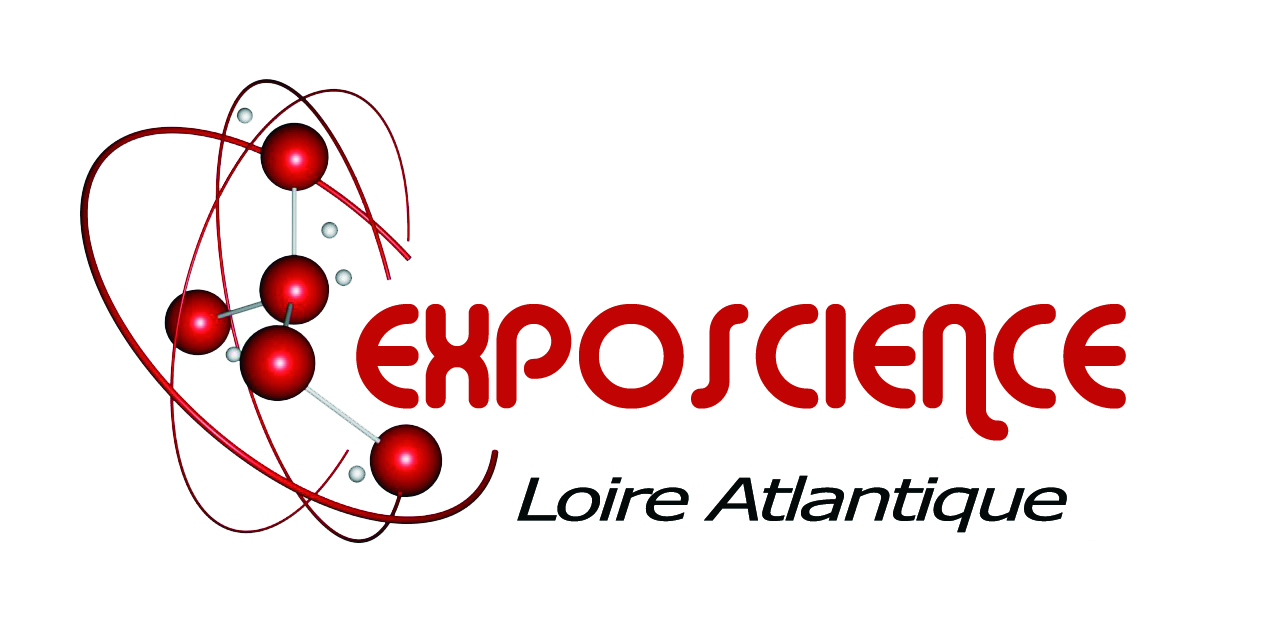 Pré-inscription à       A retourner avant le 15 février 2014 à exposcience44@gmail.com ou àExposcience départementale 2014 / Francas 44 / 37, rue de la tour d’Auvergne / 44000 NANTESResponsable du groupe :Association – club – Accueil de Loisirs - autres : ………………………………………………………………………………………………..……………………………………………..………………..NOM-Prénom du – de la responsable : ……………………………….………………………………………………………………….…Adresse : …………………………………………………………………………………………………………………….……………………………..Code postal et commune ……………………………………………………………………………………………………………….………….Coordonnées téléphoniques : …………………………………………………………………………………………………………………...Adresse mail du – de la responsable : …..…………………………………………..……………………………………………………….Composition du groupe :Age des participants : ……………………  Nombre provisoire : ……………………Projet pressenti à Exposcience Départementale Nantes 2014Rubrique (entourer ou ne laisser que la rubrique concernée) : Chimie  /  cuisine  /  électricité  /  environnement  /  espace  /  physique  /  robotique Autre rubrique (préciser) : ………………………………………….……………... Votre atelier s’inscrit-il dans le cadre d’un accompagnement scientifique et/ou pédagogique ?  oui  -  nonLequel : …………………………………………………………………………………………………………………………………………………….. Avez-vous déjà participé à une Exposcience, forum scientifique ou autre formule ?  oui  -  non